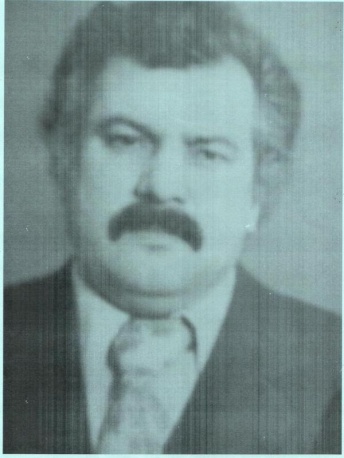            Гуменюк Орест Андрійович       Так говорили про Ореста Андрійовича  Гуменюка, який працював в Ульяновській  центральній районній  лікарні  з осені 1969 року i майже до останніх днів свого  земного життя. Довгий час завідував    хірургічним    відділенням рай лікарні i зробив тисячі  операцій, позбавивши страждань, врятувавши життя багатьом i багатьом своїм пацієнтам. Його й дoci з вдячністю згадують жителі району. I за його межами знають   про золоті  руки й чуйне серце О. А. Гуменюка.       У червні цього року йому виповнилося б  75 років.       A пiшoв він за    межу життя сім років  тому  на початку серпня   2005 року, залишивши по собі добрий i cвiтлий  слід на землі.       Варто мабуть  згадати читачам, що розповів про себе сам Орест Андрійович в бесіді, записаній автором цих рядків  у червні 1996 року.       «Озираючись на пройдений шлях все частіше подумки повертаюсь до отчого дому, що в сель Турильче на Тернопільщині.       Соме тут я починався як людина, як лікар. Найпершим моїм наставником був брат Зіновій - теж хірург.       Згадуються Чернівецький медичний інститут, який дав пyтівку в життя, практика у Кам'янець-Подільському пiд началом досвідченого хірурга Комісарова. Завдяки йому я студент шостого курсу зробив 96 порожнинних операцій. Жив прямо в хірургії, відбувши там вci cвoї канікули. А потім самостійні i вже впевнені кроки у Голованівській районній лікарні, головним лікарем  якої був відомий на всю округу Микола Миколайович Стоянов.       Вдячний долі, що вона звела мене з цими неординарними, талановитими i, якщо хочете, несамовитими людьми, безмежно відданими своїй cпpaвi i нетерпимими до будь-якого фальшу. Вони відіграли значну роль у моєму становленні, формуванні характеру, який, відверто кажучи, не мед. Кажуть, що зі мною непросто. Підлеглі вважають мене надмірно прискіпливим, суворим, непоступливим. Додам ще одне - некерований чи, як каже начальство, «неуправляємий». Очевидно, вci мають рацію.       A хірург  i має бути таким. Йому доводиться ризикувати більше, ніж будь-кому. Він увесь час натягнутий, як струна, i коли йому заважають, струна рветься... До недбалих i байдужих я прискіпливий i суворий. А непоступливий до безглуздих розпоряджень i непрофесіональних настанов та інструкцій. Неуцтво, формалізм   i казенщина у   нашому ремеслі недопустимі. Вони дорого обходяться i ні в якому разі  не можуть бути терпимими.  При розподіленні в інститyтi вибрав Кіровоградську область. Направили в Петрівську центральну лікарню. Через рік пройшов курси спеціалізації  в обласному центрі.  Дізнався, що в Голованівську є xipypг, у якого можна чомусь навчитися. Довго довелося кантуватися, поки добився, щоб направили до нього Світлої пам’яті  Микола Миколайович Стоянов остаточно поставив мене на ноги. Після практики пiд його рукою я був цілком готовий до самостійної роботи i одержав направлення в Ульяновську ЦРЛ у вересні 1969 року. Не  забуду  свою   першу  операцію.   Випадок  був   надзвичайно серйозний. Вирішувалася доля п'яти річної  Тані Король. Молив Бога, аби все було гаразд, бо починати з невдачі - недобрий знак. На щастя, все обійшлося благополучно. Згодом почав братися за операції, котрих не робили не тільки в умовах районної лікарні, а й області. Не припиняв оперувати i тоді, коли вимушено залишився поза хірургічним відділенням.       Все, що  можна   було робити  в умовах  поліклініки робив. Приїздили, ,навіть,   узагальнювати   цей   дocвiд, щоб якомога довше не втрачати форму, не можна обмежуватися знаннями, колись одержаними в інституті та рамками  своєї спеціалізації. Весь час слідкую за новинками не лише в  хірургії, а й в терапії, гінекології, i інших галузях медичних знань. А ще треба не вилазити з відділення, весь час спостерігати за своїми пацієнтами. Коли лікар біля ліжка хворого, у того затихає біль, посилюється надія на одужання. Прагну передати все напрацьоване за   свою   практику у надійні руки. Вважаю це своїм життєвим обов'язком»... Орест  Андрійович   Гуменюк передав свої  знання i досвідом.  Багатьом здібним хірургам, які працювали під його началом.  Тільки жаль, що вони зараз лікарюють в інших місцях...